Zuchtprogramm für sonstige RassenZuchtprogramm für die Rasse Pinto des Verbandes der Pony- und Pferdezüchter Hessen e. V.1.	Angaben zum Ursprungszuchtbuch	32.	Geografisches Gebiet	33.	Umfang der Zuchtpopulation im Verband	34.	Zuchtziel, einschließlich der Rassemerkmale	35.	Eigenschaften und Hauptmerkmale	46.	Selektionsmerkmale	57.	Zuchtmethode	68.	Unterteilung des Zuchtbuches	109.	Eintragungsbestimmungen in das Zuchtbuch	11(9.1) Zuchtbuch für Hengste	11(9.1.1) Hengstbuch I (Hauptabteilung des Zuchtbuches)	11(9.1.2) Hengstbuch II (Hauptabteilung des Zuchtbuches)	12(9.1.3) Anhang (Hauptabteilung des Zuchtbuches)	12(9.1.4) Fohlenbuch (Hauptabteilung des Zuchtbuches)	12(9.1.5) Vorbuch (Zusätzliche Abteilung des Zuchtbuches)	12(9.2) Zuchtbuch für Stuten	13(9.2.1) Stutbuch I (Hauptabteilung des Zuchtbuches)	13(9.2.2) Stutbuch II (Hauptabteilung des Zuchtbuches)	13(9.2.3) Anhang (Hauptabteilung des Zuchtbuches)	13(9.2.4) Fohlenbuch (Hauptabteilung des Zuchtbuches)	13(9.2.5) Vorbuch (Zusätzliche Abteilung des Zuchtbuches)	1310.	Tierzuchtbescheinigungen/Eintragungsbestätigung	14(10.1) Tierzuchtbescheinigung als Abstammungsnachweis	14(10.1.1) Ausstellung eines Abstammungsnachweises	14(10.1.2) Mindestangaben im Abstammungsnachweis	14(10.2) Tierzuchtbescheinigung als Geburtsbescheinigung	15(10.2.1) Ausstellung einer Geburtsbescheinigung	15(10.2.2) Mindestangaben in der Geburtsbescheinigung	15(10.3) Tierzuchtbescheinigung für Zuchtmaterial	15(10.4) Eintragungsbestätigung als Vorbuchbescheinigung	15(10.4.1) Ausstellung einer Eintragungsbestätigung als Vorbuchbescheinigung	15(10.4.2) Mindestangaben in der Eintragungsbestätigung als Vorbuchbescheinigung	1611.	Selektionsveranstaltungen	16(11.1) Körung	16(11.2) Stutbucheintragung	16(11.3) Leistungsprüfungen	16(11.3.1) Hengstleistungsprüfungen	16(11.3.1.1) Stations- , Kurz- und Feldprüfung	17(11.3.1.2) Turniersportprüfung	17(11.3.1.3) Voraussetzung für die Eintragung in das Hengstbuch I	17(11.3.2) Zuchtstutenprüfungen	19(11.3.2.1) Stations- und Feldprüfung	19(11.3.2.2) Turniersportprüfung	1912.	Identitätssicherung/Abstammungssicherung	1913.	Einsatz von Reproduktionstechniken	20(13.1) Künstliche Besamung	20(13.2) Embryotransfer	20(13.3) Klonen	2014.	Berücksichtigung gesundheitlicher Merkmale sowie genetischer   Defekte bzw. Besonderheiten	2015.	Zuchtwertschätzung	2016.	Beauftragte Stellen	2017.	Weitere Bestimmungen	21(17.1) Vergabe einer Lebensnummer (Internationale Lebensnummer Pferd – Unique Equine Lifenumber – UELN)	21(17.2) Vergabe eines Namens bei der Eintragung in das Zuchtbuch	21(17.3) Vergabe eines Zuchtbrandes	21(17.3.1) Beauftragte für die Kennzeichnung	21(17.3.2) Zuchtbrand	21(17.4) Transponder	21(17.5) Sonstige Bestimmungen	21(17.6) Prefix-/Suffixregelung für Ponys, Kleinpferde und sonstige Rassen	22Zuchtprogramm für sonstige RassenZuchtprogramm für die Rasse Pinto des Verbandes der Pony- und Pferdezüchter Hessen e. V.Angaben zum UrsprungszuchtbuchDie deutschen Zuchtverbände führen im Sinne der Vorgaben der EU und des deutschen Tierzuchtrechts gemeinsam das Zuchtbuch über den Ursprung der Rasse Pinto. Die gemeinsame Führung des Ursprungzuchtbuches für die Rasse des Pintos wurde von den folgenden Zuchtverbänden am 2. Mai 2005 schriftlich vereinbart (letzte Aktualisierung am 2. Mai 2016):Pferdezuchtverband Brandenburg-Anhalt e.V. (Rechtsnachfolge der Verbände Pferdezuchtverband Berlin-Brandenburg e.V. und Pferdezuchtverband Sachsen-Anhalt e.V.)Verband der Pferdezüchter Mecklenburg-Vorpommern e.V.Rheinisches Pferdestammbuch e.V.Pferdezuchtverband Rheinland-Pfalz-Saar e.V.Pferdezuchtverband Sachsen-Thüringen e.V. (Rechtsnachfolge der Verbände Pferdezuchtverband Sachsen e.V. und Verband Thüringer Pferdezüchter e.V.)Westfälisches Pferdestammbuch e.V.Pferdestammbuch Schleswig-Holstein/Hamburg e.V.Bayerischer Zuchtverband für Kleinpferde und Spezialpferderassen e.V.Verband der Pony- und Pferdezüchter Hessen e.V. Pferdestammbuch Weser-Ems e.V.Zuchtverband für deutsche Pferde e.V.Änderungen der Grundsätze zur Zucht des Pintos werden gemeinsam durch die oben genannten Verbände erarbeitet und durch die jeweiligen Verbandsgremien beschlossen. Sie sind der zuständigen Behörde zur Genehmigung vorzulegen. Die Grundsätze der Zucht der Rasse Pinto sind für Filialzuchtbücher verbindlich und sind auf www.pferd-aktuell.de/zvo/zucht-verbands-ordnung-zvo veröffentlicht. Der Verband veröffentlicht das Zuchtprogramm für die Zucht der Rasse Pinto auf www.ponyverband.de . Filialzuchtbücher werden über Änderungen der Grundsätze durch die entsprechende Website informiert. Geografisches GebietDas geographische Gebiet, in dem der Verband der Pony- und Pferdezüchter Hessen e. V. das Zuchtprogramm durchführt, umfasst das Gebiet der Bundesrepublik Deutschland.Umfang der Zuchtpopulation im VerbandDer Umfang der Population beträgt (Stand 01.01.2018):Stuten:		13Hengste:	3Der Umfang der Population der oben genannten Verbände, die gemeinsam das Ursprungszuchtbuch dieser Rasse führen, ist auf der Website www.pferd-aktuell.de/shop/index.php/cat/c135_Jahresberichte-FN---DOKR.html einzusehen.Zuchtziel, einschließlich der RassemerkmaleDas Zuchtprogramm hat einen Zuchtfortschritt im Hinblick auf das definierte Zuchtziel und somit die Verbesserung der Eigenschaften der Rasse zum Ziel und umfasst alle Maßnahmen und Aktivitäten, die diesem Ziel dienlich sind.Gezüchtet wird ein umgängliches, charakterlich einwandfreies, unkompliziertes, nervenstarkes und zuverlässiges Pferd/Pony, das bestens für die Reit- und Fahrzwecke jeder Art geeignet ist.Eigenschaften und HauptmerkmaleRasse					PintoFarben			Plattenscheckung in allen Farben mit allen AbzeichenGröße					ab ca. 120 cmTyp	Erwünscht ist das Erscheinungsbild eines korrekten und harmonischen Pferdes/Ponys mit trockenen und ausdrucksvollen Kopf mit großen, lebhaften und freundlichen Augen, nicht zu großen Ohren, einer gut geformten Halsung, einer plastischen Bemuskelung sowie korrekten, klaren Gliedmaßen.				Unerwünscht sind insbesondere ein derbes, plumpes Erscheinungsbild, ein grober Kopf, verschwommene Konturen, unklare Gelenke und bei Zuchtpferden fehlender GeschlechtsausdruckKörperbau		Erwünscht ist ein harmonischer, für Reit- und Fahrzwecke jeder Art geeigneter Körperbau.				Dazu gehören:ein mittellanger, breiter, gut aufgesetzter, sich zum Kopf hin verjüngender Hals mit genügender Ganaschenfreiheit,						eine große, schräg gelagerte Schulter,ein markanter in den Rücken hineinreichender Widerrist						ein mittellanger, gut bemuskelter Rücken,						ausreichende Brusttiefe,eine längere, leicht geneigte, gut bemuskelte Kruppe mit nicht zu hoch angesetztem Schweif,eine harmonische Rumpfaufteilung in Vor-, Mittel- und Hinterhand.						Erwünscht ist weiterhinein zum Körperbau passendes, trockenes Fundament mit korrekten, ausreichend großen Gelenken, mittellangen Fesseln und festen, wohlgeformten, mittelgroßen Hufen.Außerdem eine korrekte, d. h. von vorne und hinten gesehen gerade Gliedmaßenstellung, ein von der Seite gesehen geradegestelltes Vorderbein und ein im Sprunggelenk gut gewinkeltes Hinterbein.						Unerwünscht ist						ein insgesamt unharmonischer Körperbau, 						insbesondere						eine kurze, schwere oder zu tief angesetzte Halsung,						eine kleine, steile Schulter,						ein kurzer oder wenig markanter Widerrist,						ein zu kurzer oder überlanger weicher Rücken,						eine feste oder aufgewölbte Nierenpartie,eine kurze oder gerade Kruppe mit hohem Schweifansatz,geringe Brusttiefe und hochgezogene Flanken mit kurzer Hinterrippe sowie						unkorrekten Gliedmaßen;						hierzu gehören:						kleine, schmale oder eingeschnürte Gelenke,						schwache Röhrbeine und 						kurze, steile oder überlange, weiche Fesseln sowiezu kleine Hufe, insbesondere mit eingezogenen Trachten.						Unerwünscht sind weiterhin insbesondere				zehenweite, zehenenge, bodenweite, bodenenge, vor- und rückbiegige, steile oder säbelbeinige, kuhhessige oder fassbeinige Gliedmaßenstellungen.Bewegungsablauf / GrundgangartenFleißig, taktrein, schwungvoll und raumgreifend. Der Schub soll erkennbar aus der Hinterhand über einen locker schwingenden Rücken auf die frei aus der Schulter vorgreifende Vorhand übertragen werden. 						Unerwünscht sindkurze, flache, unelastische oder taktunreine Bewegungen, fester Rücken. Schwerfällige, auf die Vorhand gehende, schwankende, bügelnde, drehende, weite oder enge Bewegungen.Interieur, Veranlagung, Gesundheit			Charakter	Umgängliches, charakterlich einwandfreies, unkompliziertes, nervenstarkes und zuverlässiges Pferd/Pony, das bestens für die Reit- und Fahrzwecke jeder Art geeignet ist. Ein guter Charakter und ein ausgeglichenes Temperament sollen erkennbar sein.						Unerwünscht sindim Umgang schwierige, nervöse oder bösartige Pferde/Ponys. 			Gesundheit	Robuste Gesundheit, gute physische und psychische Belastbarkeit, gute Fruchtbarkeit und das Freisein von Erbfehlern.SelektionsmerkmaleFür die Eintragung in die Zuchtbücher (außer Fohlenbuch) werden nachfolgende Merkmale der äußeren Erscheinung unter besonderer Berücksichtigung des Bewegungsablaufes bewertet (Leistungsprüfung Exterieur).Eintragungsmerkmale:1. 	Typ (Rasse- und Geschlechtstyp)2. 	Körperbau3. 	Korrektheit des Ganges4. 	Schritt5. 	TrabGalopp (bei Stuten: sofern bei Zuchtbucheintragung erfasst)weitere Gangarten (sofern bei Zuchtbucheintragung erfasst)Springen (bei Stuten: sofern bei Zuchtbucheintragung erfasst)Gesamteindruck Die Gesamtnote errechnet sich aus dem arithmetischen Mittel der erfassten Eintragungsmerkmale. Die Bewertung erfolgt in ganzen/halben Noten nach dem, in der Satzung unter Nummer B.15 (Grundbestimmungen zur Bewertung von Zuchtpferden), erläuterten System.Darüber hinaus wird nach weiteren Merkmalen selektiert:GesundheitInterieurReit-, Spring- oder FahranlageZuchtmethodeDas Zuchtziel wird angestrebt mit der Methode der Reinzucht. Das Zuchtbuch ist offen für Ponys/Pferde aller aufgeführten Rassen, deren Einbeziehung zur Erreichung des Zuchtzieles förderlich ist. Am Zuchtprogramm nehmen nur diejenigen Pferde teil, die in der Hauptabteilung des Zuchtbuches (außer Fohlenbuch und Anhang) eingetragen sind.Im Sinne einer ordnungsgemäßen züchterischen Arbeit sollten Pferde, die einen Unterschied in der Widerristhöhe von mehr als 50 cm aufweisen, nicht angepaart werden.Mindestens ein Elternteil muss phänotypisch Plattenschecke sein, um ins Hengstbuch I, II und Stutbuch I, II und Vorbuch eingetragen werden zu können. Tigerschecken sind nicht im Hengstbuch I, II und Stutbuch I, II und Vorbuch eintragungsfähig.Folgende Rassen sind zugelassen:Achal TekkinerAchal Tekkiner Part bredAegidienbergerAES-Reitpferd (Anglo-Eur.Stb.)Alt WürttembergerAltmärker Kaltblut American Bashkir Curly HorsesAmerican Classic Shetl. PonyAmerican Miniature HorseAmerican Paint HorseAmerican Quarter HorseAmerican Saddlebred Horse Amerikanischer TraberAmerikanisches ReitponyAmerikanisches WarmblutAndalusierAnglo-Araber (AA)Anglo-Arabisches Vollblut (x)Anglo-Arabisches-HalbblutAnglo-ArgentinoAnglo-KabardinerAnglo-Karatschaewer Anglo-NormanneAppaloosaAraberAraber-Berber Arabisch Partbred (Dt.Rpf)Arabisch Partbred (Spez.-Rpf)Arabisches HalbblutArabisches Vollblut (ox)Arabo-HaflingerArdennerAustralisches WarmblutAuxoisBayerisches WarmblutBelgisches KaltblutBelgisches SportponyBelgisches Warmblut (BWP)Belgisches Warmblut (sBs)BerberBosniakenBoulonnaisBrandenburgerBrasilianisches ReitpferdBretoneBritish Riding Pony (N.P.S.)British Spotted PonyBudjonnyBulgarisches WarmblutCaballo FalabellaCamargueChilenisches WarmblutCleveland BayCob NormandComtoisConnemara PonyCriolloCruzado-EspanolCruzado-PortuguesDales PonyDänisches PonyDänisches ReitponyDänisches WarmblutDartmoor PonyDeutsches Classic Pony     Deutsches Pferd            Deutsches Reitpony         Deutsches Sportpferd       Dt. Part-bred Shetland Pony Dt. Polopferd (caballo de polo)Dülmener (nur Hengste zugelassen)Edelbluthaflinger          British Riding Pony (N.P.S.)            Englisches Vollblut (xx)   Exmoor Pony                Fell Pony                  Finnisches Warmblut        Finn-Pferd                 Fjordpferd                 Französisches Kaltblut     Le Poney Français de Selle (franz. Reitpony)  Frederiksborger            Freiberger                 Friese                     Gelderländer               Gidran                     Gotland-Pony               Griechisches Pony          Groninger                  Großbritannien Warmblut    Hackney                    Hackney-Pony               Haflinger                  Hannoveraner               Hessisches Warmblut        Highland Pony              Hispano-Araber             Holsteiner                 Huzule                     Irisches Reitpferd         Irish Tinker               Irish-Draught Horse        Irish-Sport-Horse          Islandpferd                Israelisches Reitpferd     Italienisches Kaltblut     Italienisches Reitpony     Italienisches Warmblut     Jugoslawien Warmblut       Kabardiner                 Kanadisches Warmblut       Karabagher                 Karabaier                  Karatschaewer              Kinsky                     Kleines Dt. Pony     Kleines Dt. Reitpferd      Knabstrupper               Korsisches Pony            Kroatisches Warmblut       Kustanaier                 Landais                                     Lettisches Warmblut        Leutstettener Pferd (nur Hengste zugelassen)Lewitzer                   Lipizzaner                 Litauer Warmblut           Litauisches Kaltblut       Lusitano                   Luxemburgisches Pony       Luxemburgisches Reitpferd  Mangalarga Marchador       Mangalarga Paulista        Mecklenburger              Mecklenburger Kaltblut     Mexikanisches Reitpferd    Missouri-Foxtrotter        Morgan                     North American Single Footing HorseNamibia Warmblut           Nederlands Appaloosa Pony  Nederlands Mini Paarden    Nederlands Welsh Ridepony  Neuseeländisches Pony      Neuseeländisches Warmblut  New Forest Pony            Niederländ. Warmblut (KWPN)Niederländ. Warmblut (NRPS)Nederlands Pony met Arabisch Bloed (N.P.A.)Niederländisches Kaltblut  Niedersächsisches Kaltblut Nord Schwedisches Kaltblut Noriker                    Norwegisches Warmblut      Oldenburger                Oldenburger Springpferd    Orlow Traber               Österreichisches Kaltblut  Österreichisches Reitpony  Österreichisches Warmblut  Ostfriesen/Alt-Oldenburger  Paso Fino                  Paso Iberoamerikano        Paso Partbred              Paso Peruano               Percheron                  Pfalz-Ardenner Kaltblut (nur Hengste zugelassen)Pinto                   Polnisches Kaltblut        Polnisches Pony            Polnisches Warmblut        Poney Francais de Selle    Pony of the Americas       Pura Raza Espanola                      Rheinisch-Deutsches Kaltblut Rheinisches ReitpferdRocky Mountain Horse       Rottaler Warmblut (nur Hengste zugelassen)Rumänisches Warmblut       Russisches Warmblut               Sächs.-Thür. Schweres Warmbl.Sachse                     Sachsen-Anhaltiner         Sächsisch-Thüringer Kaltblut Sang Belge                 Sardinisches Pony          Schlesier                    Schleswiger Kaltblut (nur Hengste zugelassen)Schwarzwälder Kaltblut     Schwedisches Kaltblut      Schwedisches Reitpony      Schwedisches Warmblut      Schweizer Warmblut         Schweizerisches Reitpony   Schweres Warmblut            Scottish Sports Horse      Selle Francais             Senner (nur Hengste zugelassen)Shagya-Araber              Shetland Pony              Shire Horse                Slowakisches Warmblut (CZSB) Slowenisches Warmblut      Spanischer Traber          Spanisches Sportpferd      Spotted Saddlebred         Süddeutsches Kaltblut      Suffolk Horse              Tennessee-Walking-Horse    Tersker                    Thüringer                  Tinker                     Traber                     Trait du Nord              Trakehner                  Tschechisches Kaltblut     Tschechisches Warmblut     Tuigpaarden                Ukrainisches Reitpferd     Ungarisches Kaltblut       Ungarisches Warmblut       USA-Warmblut       Warlander        Welsh Sekt. A, B, C und Welsh Cob                     Westfälisches Kaltblut     Westfälisches ReitpferdWürttemberger              Zangersheide Reitpferd     Zweibrücker Hengste (außer der Rasse des Pinto) sind nur dann zugelassen, wenn sie die Anforderungen des Hengstbuches I erfüllen; Stuten sind nur dann zugelassen, wenn sie den Anforderungen des Stutbuches I oder II genügen.Unterteilung des ZuchtbuchesDas Zuchtbuch für Hengste wird in eine Hauptabteilung und eine Zusätzliche Abteilung unterteilt.Die Hauptabteilung des Zuchtbuches für Hengste wird unterteilt in die KlassenHengstbuch I,Hengstbuch II,Anhang undFohlenbuch.Die Zusätzliche Abteilung des Zuchtbuches für Hengste ist dasVorbuch.Das Zuchtbuch für Stuten wird in eine Hauptabteilung und eine Zusätzliche Abteilung unterteilt.Die Hauptabteilung des Zuchtbuches für Stuten wird unterteilt in die KlassenStutbuch I,Stutbuch II,Anhang undFohlenbuch.Die Zusätzliche Abteilung des Zuchtbuches für Stuten ist dasVorbuch.Eintragungsbestimmungen in das ZuchtbuchDie Bestimmungen unter B.8 der Satzung sind grundlegende Voraussetzungen für die Eintragung. Es werden Hengste und Stuten nur dann in das Zuchtbuch eingetragen, wenn sie identifiziert sind, ihre Abstammung nach den Regeln des Zuchtbuches festgestellt wurde und sie die nachfolgend aufgeführten Eintragungsbedingungen erfüllen. Ein Pferd aus einem anderen Zuchtbuch der (zugelassenen) Rasse muss in die Klasse des Zuchtbuches eingetragen werden, deren Kriterien es entspricht. (9.1) Zuchtbuch für Hengste(9.1.1) Hengstbuch I (Hauptabteilung des Zuchtbuches)Eingetragen werden frühestens im 3. Lebensjahr Hengste, deren Eltern in der Hauptabteilung der Rasse (außer Fohlenbuch und Anhang) eingetragen sind,die zur Überprüfung der Identität vorgestellt wurden,deren väterliche und mütterliche Abstammung mittels DNA-Profil bestätigt wurde,die auf einer Sammelveranstaltung (Körung) des Zuchtverbandes gemäß B.15 der Satzung und gemäß (11.1) Körung dieses Zuchtprogramms mindestens die Gesamtnote 7,0 erhalten haben, wobei die Wertnote 5,0 in keinem Eintragungsmerkmal unterschritten wurde,die im Rahmen einer tierärztlichen Untersuchung gemäß B.16 der Satzung die Anforderungen an die Zuchttauglichkeit und Gesundheit erfüllen und gemäß der tierärztlichen Bescheinigung (Anlage 2) untersucht wurden sowie keine gesundheitsbeeinträchtigenden Merkmale gemäß Liste (Anlage 1) aufweisen,die die Hengstleistungsprüfung nach (11.3.1.3) vollständig abgeschlossen haben.(9.1.2) Hengstbuch II (Hauptabteilung des Zuchtbuches)Auf Antrag werden frühestens im 3. Lebensjahr Hengste eingetragen, deren Eltern in der Hauptabteilung der Rasse (außer Fohlenbuch und Anhang) eingetragen sind,deren Identität überprüft worden ist,deren väterliche und mütterliche Abstammung mittels DNA-Profil bestätigt wurde,die im Rahmen einer tierärztlichen Untersuchung gemäß B.16 der Satzung die Anforderungen an die Zuchttauglichkeit und Gesundheit erfüllen und gemäß der tierärztlichen Bescheinigung (Anlage 2) untersucht wurden sowie keine gesundheitsbeeinträchtigenden Merkmale gemäß Liste (Anlage 1) aufweisen.Darüber hinaus können Nachkommen von im Anhang eingetragenen Zuchtpferden eingetragen werden, wenn die Anhang-Vorfahren über drei Generationen mit Zuchtpferden aus der Hauptabteilung (außer Fohlenbuch und Anhang) angepaart wurden,die zur Überprüfung der Identität vorgestellt wurden,deren väterliche und mütterliche Abstammung mittels DNA-Profil bestätigt wurde,die in der Bewertung der äußeren Erscheinung gemäß B.15 der Satzung mindestens eine Gesamtnote von 6,0 erreichen, wobei die Wertnote 5,0 in keinem Eintragungsmerkmal unterschritten wurde,die im Rahmen einer tierärztlichen Untersuchung gemäß B.16 der Satzung die Anforderungen an die Zuchttauglichkeit und Gesundheit erfüllen und gemäß der tierärztlichen Bescheinigung (Anlage 2) untersucht wurden sowie keine gesundheitsbeeinträchtigenden Merkmale gemäß Liste (Anlage 1) aufweisen.(9.1.3) Anhang (Hauptabteilung des Zuchtbuches)Auf Antrag werden frühestens im 3. Lebensjahr Hengste eingetragen, deren Eltern im Zuchtbuch eingetragen sind, davon mindestens ein Elternteil in der Hauptabteilung der Rasse unddie nicht die Eintragungsvoraussetzungen für das Hengstbuch I und II erfüllen.Die Eintragung von Pferden, die im Fohlenbuch eingetragen sind, erfolgt automatisch, wenn von diesen Nachkommen registriert werden.(9.1.4) Fohlenbuch (Hauptabteilung des Zuchtbuches)Im Jahr der Geburt werden alle Hengstfohlen eingetragen, deren Eltern im Zuchtbuch eingetragen sind, davon mindestens ein Elternteil in der Hauptabteilung der Rasse.(9.1.5) Vorbuch (Zusätzliche Abteilung des Zuchtbuches)Es können Hengste frühestens im 3. Lebensjahr eingetragen werden, die nicht in eines der vorstehenden Zuchtbücher für Hengste eingetragen werden können, aber dem Zuchtziel des Pintos entsprechen,die zur Überprüfung der Identität vorgestellt wurden,die in der Bewertung der äußeren Erscheinung gemäß B.15 der Satzung  mindestens eine Gesamtnote von 6,0 erreichen,die im Rahmen einer tierärztlichen Untersuchung gemäß B.16 der Satzung die Anforderungen an die Zuchttauglichkeit und Gesundheit erfüllen und gemäß der tierärztlichen Bescheinigung (Anlage 2) untersucht wurden sowie keine gesundheitsbeeinträchtigenden Merkmale gemäß Liste (Anlage 1) aufweisen.(9.2) Zuchtbuch für Stuten(9.2.1) Stutbuch I (Hauptabteilung des Zuchtbuches)Es werden Stuten eingetragen, die im Jahr der Eintragung mindestens dreijährig sind,deren Eltern in der Hauptabteilung der Rasse (außer Fohlenbuch und Anhang) eingetragen sind,die zur Überprüfung der Identität vorgestellt wurden,die in der Bewertung der äußeren Erscheinung gemäß B.15 der Satzung und gemäß (11.2) Stutbucheintragung dieses Zuchtprogramms mindestens eine Gesamtnote von 6,0 erreicht haben, wobei die Wertnote 5,0 in keinem Eintragungsmerkmal unterschritten wurde,die keine gesundheitsbeeinträchtigenden Merkmale gemäß Liste (Anlage 1) aufweisen.Stuten mit nicht dem Hengstbuch I entsprechenden Leistungsinformationen des Vaters erfüllen die Anforderungen zur Eintragung nur dann, wenn sie in der Bewertung der äußeren Erscheinung gemäß B.15 der Satzung und gemäß (11.2) Stutbucheintragung dieses Zuchtprogramms mindestens eine Gesamtnote von 6,5 erreichen, wobei die Wertnote 5,0 in keinem Eintragungsmerkmal unterschritten wurde.(9.2.2) Stutbuch II (Hauptabteilung des Zuchtbuches)Es werden Stuten eingetragen, die im Jahr der Eintragung mindestens dreijährig sind,deren Eltern in der Hauptabteilung der Rasse (außer Fohlenbuch und Anhang) eingetragen sind,deren Identität überprüft worden ist,die keine gesundheitsbeeinträchtigenden Merkmale gemäß Liste (Anlage 1) aufweisen.Darüber hinaus können Nachkommen von im Anhang eingetragenen Zuchtpferden eingetragen werden, wenn die Anhang-Vorfahren über zwei Generationen mit Zuchtpferden aus der Hauptabteilung (außer Fohlenbuch und Anhang) angepaart wurden,die zur Überprüfung der Identität vorgestellt wurden,die in der Bewertung der äußeren Erscheinung gemäß B.15 der Satzung mindestens eine Gesamtnote von 6,0 erreicht haben, wobei die Wertnote 5,0 in keinem Eintragungsmerkmal unterschritten wurde,die keine gesundheitsbeeinträchtigenden Merkmale gemäß Liste (Anlage 1) aufweisen.(9.2.3) Anhang (Hauptabteilung des Zuchtbuches)Es werden Stuten eingetragen, die im Jahr der Eintragung mindestens dreijährig sind,deren Eltern im Zuchtbuch eingetragen sind, davon mindestens ein Elternteil in der Hauptabteilung der Rasse unddie nicht die Eintragungsvoraussetzungen für das Stutbuch I und II erfüllen.Die Eintragung von Pferden, die im Fohlenbuch eingetragen sind, erfolgt automatisch, wenn von diesen Nachkommen registriert werden.(9.2.4) Fohlenbuch (Hauptabteilung des Zuchtbuches)Im Jahr der Geburt werden alle Stutfohlen eingetragen, deren Eltern im Zuchtbuch eingetragen sind, davon mindestens ein Elternteil in der Hauptabteilung der Rasse.(9.2.5) Vorbuch (Zusätzliche Abteilung des Zuchtbuches)Es werden Stuten eingetragen, die im Jahr der Eintragung mindestens dreijährig sind,die nicht in eines der vorstehenden Zuchtbücher für Stuten eingetragen werden können, aber dem Zuchtziel des Pintos entsprechen,die zur Überprüfung der Identität vorgestellt wurden,die in der Bewertung der äußeren Erscheinung gemäß B.15 der Satzung mindestens eine Gesamtnote von 5,0 erreichen,die keine gesundheitsbeeinträchtigenden Merkmale gemäß Liste (Anlage 1) aufweisen.Tierzuchtbescheinigungen/EintragungsbestätigungTierzuchtbescheinigungen werden für Fohlen gemäß den Grundbestimmungen unter B. 9 der Satzung und nach dem folgenden Schema erstellt.(10.1) Tierzuchtbescheinigung als Abstammungsnachweis(10.1.1) Ausstellung eines AbstammungsnachweisesDie Ausstellung eines Abstammungsnachweises erfolgt, wenn folgende Voraussetzungen erfüllt sind:Der Vater ist im Jahr der Bedeckung oder spätestens im Jahr der Geburt des Fohlens (bis einschließlich zum 31.12. des Jahres) im Hengstbuch I und die Mutter im Jahr der Bedeckung oder spätestens im Jahr der Geburt des Fohlens (bis einschließlich zum 31.12. des Jahres) in das Stutbuch I oder Stutbuch II eingetragen.Deckbescheinigung und Abfohlmeldung wurden fristgerecht gemäß Satzung vorgelegt.Die Identifizierung des Fohlens (bei Fuß der Mutter oder durch Abstammungsüberprüfung) ist durch den Zuchtleiter oder seinen Beauftragten erfolgt. Sind die vorstehenden Bedingungen des 2. und/oder 3. Spiegelstriches nicht erfüllt, dann ist die Identität mittels einer Abstammungsüberprüfung nachzuweisen. Der Züchter bzw. Besitzer des Pferdes ist dafür verantwortlich, dass alle in der Tierzuchtbescheinigung angegebenen Daten zutreffend sind. Abweichungen oder Unrichtigkeiten sind unverzüglich dem Verband zu melden. Darüber hinaus ist der Züchter bzw. Besitzer verpflichtet, die Tierzuchtbescheinigung sorgfältig aufzubewahren, da u.a. eine spätere Eintragung des Pferdes in das Zuchtbuch nur vorgenommen werden kann, wenn eine gültige Tierzuchtbescheinigung vorgelegt wird. (10.1.2) Mindestangaben im AbstammungsnachweisDer Abstammungsnachweis muss mindestens folgende Angaben enthalten:Name des Zuchtverbandes und Angabe der Website,Ausstellungstag und -ort,Lebensnummer (UELN), Rasse,Name, Anschrift und E-Mailadresse (sofern vorhanden) des Züchters und des Eigentümers,Deckdatum der Mutter,Geburtsdatum, Code des Geburtslandes, Geschlecht, Farbe und Abzeichen, Kennzeichnung,Klasse, in die das Pferd sowie seine Eltern eingetragen sindNamen, Lebensnummern (UELN), Farbe und Rasse der Eltern und Namen, Lebensnummern (UELN) und Rassen einer weiteren Generation,die Unterschrift des für die Zuchtarbeit Verantwortlichen oder seines Vertreters,Körurteildas neueste Ergebnis der Leistungsprüfungen und der Zuchtwertschätzung des Pferdes, mit Datum, oder die Website, auf der die Ergebnisse veröffentlicht sind.Angaben zu genetischen Defekten und Besonderheiten des Pferdes,Methode und Ergebnisse der Abstammungsüberprüfungen bei Zuchttieren, die für die Entnahme von Zuchtmaterial vorgesehen sind, bei einem Pferd, das aus einem Embryotransfer hervorgegangen ist, außerdem die Angaben seiner genetischen Eltern sowie deren DNA- oder Blut-TypName und Funktion des Unterzeichners.(10.2) Tierzuchtbescheinigung als Geburtsbescheinigung(10.2.1) Ausstellung einer Geburtsbescheinigung Die Ausstellung einer Geburtsbescheinigung erfolgt, wenn die Bedingungen für einen Abstammungsnachweis nicht erfüllt, jedoch folgende Voraussetzungen gegeben sind:Deckbescheinigung und Abfohlmeldung wurden fristgerecht gemäß Satzung vorgelegt.die Identifizierung des Fohlens (bei Fuß der Mutter oder durch Abstammungsüberprüfung) ist durch den Zuchtleiter oder seinen Beauftragten erfolgt unddas Fohlen entstammt keiner Anpaarung von Eltern, die beide im Vorbuch eingetragen sind.(10.2.2) Mindestangaben in der GeburtsbescheinigungDie Geburtsbescheinigung muss die gleichen Angaben enthalten wie der Abstammungsnachweis, sofern vorhanden. (10.3) Tierzuchtbescheinigung für Zuchtmaterial Tierzuchtbescheinigungen gemäß VO (EU) 2016/1012 werden auch ausgestellt bei der Abgabe von Zuchtmaterial, wenn das Spendertier im Zuchtbuch des Zuchtverbandes eingetragen ist. Der Zuchtverband macht hierbei Gebrauch von der Ausnahme nach Artikel 31 (2) b der VO (EU) 2016/1012. Die Tierzuchtbescheinigung für Samen und Eizellen besteht aus zwei Abschnitten, wobei der Zuchtverband den Abschnitt A ausstellt. Abschnitt B wird durch die Besamungsstation/Embryotransfereinrichtung ausgefertigt. Die Tierzuchtbescheinigung für Embryonen besteht aus drei Abschnitten, wobei der Zuchtverband die Abschnitte A und/oder B ausstellt. Abschnitt C wird durch die Embryotransfereinrichtung ausgefertigt.(10.4) Eintragungsbestätigung als Vorbuchbescheinigung(10.4.1) Ausstellung einer Eintragungsbestätigung als VorbuchbescheinigungFür ein Pferd, das in einer Zusätzlichen Abteilung eingetragen ist, muss die Eintragungsbestätigung mit der Überschrift „Eintragungsbestätigung für ein in einer Zusätzlichen Abteilung eingetragenes Pferd – keine Tierzuchtbescheinigung nach–EU-Tierzucht-Verordnung “ versehen werden.Die Ausstellung einer Eintragungsbestätigung erfolgt, wenn folgende Bedingungen gegeben sind:das Pferd erfüllt die Eintragungsvoraussetzungen für die Eintragung in das Vorbuch.(10.4.2) Mindestangaben in der Eintragungsbestätigung als Vorbuchbescheinigung Die Eintragungsbestätigung muss die gleichen Angaben enthalten wie der Abstammungsnachweis, sofern diese Informationen vorliegen. Selektionsveranstaltungen(11.1) KörungEs gelten grundsätzlich die Bestimmungen gemäß B.16 der Satzung.Das Mindestalter eines Hengstes für die Körung beträgt zwei Jahre. Um geordnete Körveranstaltungen sicherzustellen, kann eine Vorauswahl der zur Körung angemeldeten Hengste stattfinden. Findet eine Vorauswahl statt, ist diese unter anderem eine Voraussetzung für die Zulassung der Hengste zur betreffenden Körveranstaltung. Die Auswahlkommission trifft die Vorauswahlentscheidung.Hengste können zur Körung nur zugelassen werden, wennderen Väter im Hengstbuch I oder einer dem Hengstbuch I entsprechenden Klasse und deren Väter der Mütter und mütterlicherseits der Großmütter und der Urgroßmütter (insgesamt vier Generationen) in der Hauptabteilung (außer Fohlenbuch und Anhang) eines Zuchtbuches der (zugelassenen) Rasse eingetragen sind,deren Mütter in dem Stutbuch I oder einer dem Stutbuch I entsprechenden Klasse eines Zuchtbuches der (zugelassenen) Rasse eingetragen sind.Ein Hengst kann nur gekört werden, wenn er in der Bewertung (gemäß B.15 der Satzung) eine Gesamtnote von mindestens 7,0 erreicht und in keinem Merkmal schlechter als 5,0 bewertet wird, unddie gesundheitlichen Voraussetzungen gemäß Anlage 1 unddie Anforderungen an die Zuchttauglichkeit gemäß B.16 der Satzung erfüllt.Die Körergebnisse anderer tierzuchtrechtlich anerkannter Verbände können übernommenwerden (Anerkennung).(11.2) StutbucheintragungDas Mindestalter einer Stute für die Stutbucheintragung beträgt drei Jahre. Die Bewertung erfolgt nach B.15 der Satzung.Zur Bewertung der äußeren Erscheinung für die Eintragung in das Stutbuch I werden nur Stuten zugelassen:deren Väter im Hengstbuch I oder einer dem Hengstbuch I entsprechenden Klasse und deren Väter der Mütter und mütterlicherseits der Großmütter (insgesamt drei Generationen) in der Hauptabteilung (außer Fohlenbuch und Anhang) eines Zuchtbuches der (zugelassenen) Rasse eingetragen sind,deren Mütter in der Hauptabteilung (außer Fohlenbuch und Anhang) oder einer der Hauptabteilung entsprechenden Abteilung eines Zuchtbuches der (zugelassenen) Rasse eingetragen sind.(11.3) Leistungsprüfungen(11.3.1) Hengstleistungsprüfungen Die Prüfungen werden nach den allgemein anerkannten Regeln des Reit- und Fahrsports durchgeführt. Sie sind Leistungsprüfungen im Sinne des Tierzuchtgesetzes und können als Stations-, Kurz-, Feldprüfung oder als Turniersportprüfung durchgeführt werden.Hengste, die die Eigenleistungsprüfung gemäß (11.3.1.1) mit einer gewichteten Endnote von 7,5 und besser erzielt haben oder die gemäß (11.3.1.2) vorgeschriebenen Erfolge in Turniersportprüfungen der Disziplinen Dressur, Springen, Vielseitigkeit oder Fahren aufweisen können, erhalten den Titel „Leistungshengst“. (11.3.1.1) Stations- , Kurz- und FeldprüfungDie Hengstleistungsprüfungen werden gemäß der LP-Richtlinien für Leistungsprüfungen von Hengsten, Stuten und Wallachen aller Pony-, Kleinpferde- und sonstigen Rassen der ZVO durchgeführt (Anlage 3). Für die Hengstleistungsprüfungen gelten verbindlich die Besonderen Bestimmungen für Stationsprüfungen, Kurz- und Feldprüfungen der LP-Richtlinien für Leistungsprüfungen von Hengsten, Stuten und Wallachen aller Pony-, Kleinpferde- und sonstigen Rassen (Anlage 3).Für Hengste der Rasse Pinto sowie für Hengste der zugelassenen Rassen werden folgende Leistungsprüfungen der LP-Richtlinie in der jeweils gültigen Fassung anerkannt:Prüfung CI - 30 Tage Stationsprüfung - Zuchtrichtung Reiten sowiePrüfung DI - 2 Tage Kurzprüfung - Zuchtrichtung Reiten Prüfung EIX Feldprüfung- Zuchtrichtung WesternreitprüfungFür Hengste der Rasse Pinto sowie für Hengste der zugelassenen Rassen mit einer Widerristhöhe von < 138 cm werden die gefahrenen Leistungsprüfungen der LP-Richtlinien in der jeweils gültigen Fassung auch anerkannt:Prüfung CIV - 14 Tage Stationsprüfung – Zuchtrichtung Fahren/Gelände sowiePrüfung EIII - Feldprüfung – Zuchtrichtung Fahren/Interieur/Gelände.(11.3.1.2) TurniersportprüfungAlternativ zur Eigenleistungsprüfung auf Station gilt die Leistungsprüfung auch dann als abgelegt, wenn die Hengste Erfolge in Turniersportprüfungen nachweisen können. Die Turniersportprüfung wird in den Disziplinen Dressur, Springen, Vielseitigkeit und Fahren durchgeführt.Folgende Turniersportergebnisse in Aufbau- oder Turniersportprüfungen werden berücksichtigt: die 5malige nach § 38 (2) LPO registrierte Platzierung an 1. bis 3. Stelle Dressur Kl. L und/oder registrierte Platzierung an 1. bis 3. Stelle Springen Kl. L und/oder registrierte Platzierung an 1. bis 3. Stelle Vielseitigkeit Kl. VA und/oder registrierte Platzierung an 1. bis 3. Stelle Fahren Kl. M (Einspänner, kombinierte Prüfung) und/oderregistrierte Platzierung in jeweils höheren Klassen.(11.3.1.3) Voraussetzung für die Eintragung in das Hengstbuch IEingetragen werden frühestens im 3. Lebensjahr Hengste, die die folgenden Anforderungen der Eintragungsbestimmungen bezüglich der Leistungsprüfungen sowie die folgenden Anforderungen zur Durchführung der HLP oder vergleichbaren Anforderungen gemäß der folgenden Punkte erfüllen: Pintos unter 138 cm: die gemäß (11.3.1.1) in einer Hengstleistungsprüfung eine gewichtete Endnote von 6,5 und besser erzielt haben, wobei keiner der Merkmalsblöcke unter 5,0 liegt oder die die vorgegebenen Erfolge in Turniersportprüfungen der Disziplin Fahren erreicht haben;Pintos 138cm und größer: die gemäß (11.3.1.1) in einer Hengstleistungsprüfung auf Station eine gewichtete Endnote von 6,5 und besser erzielt haben, wobei keiner der Merkmalsblöcke unter 5,0 liegen darf, oder die gemäß (11.3.1.2) vorgeschriebenen Erfolge in Turniersportprüfungen der Disziplinen Dressur, Springen, Vielseitigkeit oder Fahren erreicht haben oder die gemäß (11.3.1.1) in der Kurzprüfung eine gewichtete Endnote von mindestens 6,5, wobei keiner der Merkmalsblöcke unter 5,0 liegen darf, erreicht haben, oder die gemäß (11.3.1.1) in der Westernprüfung eine gewichtete Endnote von mindestens 7,0 wobei keiner der Merkmalsblöcke unter 5,0 liegen darf, erreicht haben.Hengste der zugelassenen Rassen erfüllen die Anforderungen an die Eigenleistungsprüfung für die Zuchtrichtung Reiten auch dann, wenn sie eine Stationsprüfung entsprechend der Vorgabe gemäß (11.3.1.1) mit einer gewichteten Endnote von 6,5 und besser, wobei keiner der Merkmalsblöcke unter 5,0 liegen darf, absolviert oder vergleichbare Anforderungen gemäß (11.3.1.1) erreicht haben. Ponys der zugelassenen Rassen unter 138 cm können die Anforderungen an die Eigenleistungsprüfung auch für die Zuchtrichtung Fahren gemäß (11.3.1.1) oder vergleichbarer Anforderungen nach Stationsprüfung mit einer gewichteten Endnote von 6,5 und besser, wobei keiner der Merkmalsblöcke unter 5,0 liegen darf, erfüllen. Die Rassen Anglo-Araber, Arabisches Halbblut, Arabisches Vollblut und Shagya-Araber können die Anforderungen an die Eigenleistungsprüfung auch für die Zuchtrichtung Reiten gemäß des Zuchtprogramms der Rasse des Anglo-Arabers (Feldprüfung Anglo-Araber) oder vergleichbarer Anforderungen mit einer gewichteten Endnote von 6,5 und besser, wobei keiner der Merkmalsblöcke unter 5,0 liegen darf, erfüllen.Hengste der Rasse Englisches Vollblut erfüllen die Anforderungen an die Eigenleistungsprüfung für Ponys und Kleinpferde auch dann, wenn sie in Flachrennen ein Generalausgleichsgewicht (GAG) von mindestens 70 kg oder in Hindernisrennen von mindestens 75 kg odermindestens ein Generalausgleichsgewicht (GAG) von 65 kg in Flachrennen, 70 kg in Hindernisrennen bei mindestens 20 Starts in insgesamt drei Rennzeiten erreicht haben.Hengste der arabischen Rassen erfüllen die Anforderungen an die Eigenleistungsprüfung für Ponys und Kleinpferde auch dann, wenn sie in Flachrennen ein Generalausgleichsgewicht (GAG) von mindestens 58 kg erreicht haben.Hengste, die noch keine Eigenleistungsprüfung abgelegt haben, können unter der Bedingung vorläufig eingetragen werden, dass sie die Prüfung bis zum Ende des Kalenderjahres, in dem sie ihren 4. Geburtstag haben, ablegen. Hengste, die die Eigenleistungsprüfung zu einem späteren Zeitpunkt ablegen, können auf Antrag wieder eingetragen werden.Fünf- und sechsjährige Hengste, die noch keine vollständige Hengstleistungsprüfung gemäß (11.3.1.1) oder (11.3.1.2) abgelegt haben, aber die übrigen o.g. Voraussetzungen erfüllen, können ohne Beantragung einer Fristverlängerung unter der Bedingung vorläufig in das Zuchtbuch für Hengste (HB I) eingetragen werden, dass sie bis spätestens vierjährig in einer Kurzprüfung gemäß (11.3.1.1) eine gewichtete Endnote von mindestens 6,5 und besser, wobei keiner der Merkmalsblöcke unter 5,0 liegen darf, erzielt haben und spätestens 6jährig die Eigenleistungsprüfung vollenden. Hengste mit nicht dem Hengstbuch I entsprechenden Leistungsinformationen des Vaters erfüllen die Anforderungen zur Eintragung nur dann, wenn sie in einer Hengstleistungsprüfung gemäß (11.3.1.1) eine gewichtete Endnote von 7,5 und besser erzielt haben, wobei keiner der Merkmalsblöcke unter 6,0 liegen darf, oder wenn sie gemäß (11.3.1.2) die vorgeschriebenen Erfolge in Turniersportprüfungen der Disziplinen Dressur, Springen, Vielseitigkeit oder Fahren aufweisen. Ponys unter 138 cm, deren Väter die Leistungsanforderungen des Hengstbuches I nicht nachweisen können, erfüllen die Anforderungen auch dann, wenn sie in einer Hengstleistungsprüfung für die Zuchtrichtung Fahren gemäß (11.3.1.1) oder vergleichbarer Anforderungen eine gewichtete Endnote von 7,5 und besser erzielt haben, wobei keiner der Merkmalsblöcke unter 6,0 liegen darf, oder wenn sie gemäß (11.3.1.2) die vorgeschriebenen Erfolge in Turniersportprüfungen der Disziplinen Fahren aufweisen.(11.3.2) ZuchtstutenprüfungenDie Prüfungen werden nach den allgemein anerkannten Regeln des Reit- und Fahrsports durchgeführt. Sie sind Leistungsprüfungen im Sinne des Tierzuchtgesetzes und können als Stationsprüfung, Feldprüfung oder als Turniersportprüfung durchgeführt werden.Stuten, die die Eigenleistungsprüfung gemäß (11.3.2.1) mit einer gewichteten Endnote von 7,5 und besser erzielt haben oder die gemäß (11.3.2.2) vorgeschriebenen Erfolge in Turniersportprüfungen der Disziplinen Dressur, Springen, Vielseitigkeit oder Fahren aufweisen können, erhalten den Titel „Leistungsstute“. (11.3.2.1) Stations- und FeldprüfungDie Zuchtstutenprüfungen werden gemäß der LP-Richtlinien für Leistungsprüfungen von Hengsten, Stuten und Wallachen aller Pony-, Kleinpferde- und sonstigen Rassen der ZVO durchgeführt (Anlage 3). Für die Zuchtstutenprüfungen gelten verbindlich die Besonderen Bestimmungen für Stationsprüfungen, Kurz- und Feldprüfungen der LP-Richtlinien für Leistungsprüfungen von Hengsten, Stuten und Wallachen aller Pony-, Kleinpferde- und sonstigen Rassen (Anlage 3).Für Stuten der Rasse Pinto werden folgende Leistungsprüfungen der LP-Richtlinie in der jeweils gültigen Fassung anerkannt:Prüfung CII - 14 Tage Stationsprüfung - Zuchtrichtung Reiten, Prüfung CIII - 30 Tage Stationsprüfung - Zuchtrichtung Reiten/Gelände,Prüfung CIV - 14 Tage Stationsprüfung - Zuchtrichtung Fahren/Gelände,Prüfung CV - 14 Tage Stationsprüfung - Zuchtrichtung Fahren,Prüfung EI - Feldprüfung - Zuchtrichtung Reiten.Prüfung EIV - Feldprüfung - Zuchtrichtung Fahren sowie Prüfung EV  - Feldprüfung - Zuchtrichtung Fahren/GeländePrüfung EIX- Feldprüfung – Zuchtrichtung Westernreitprüfung (11.3.2.2) TurniersportprüfungAlternativ zur Eigenleistungsprüfung gilt die Leistungsprüfung auch dann als abgelegt, wenn die Stuten Erfolge in Turniersportprüfungen nachweisen können. Die Turniersportprüfung wird in den Disziplinen Dressur, Springen, Vielseitigkeit und Fahren durchgeführt.Folgende Turniersportergebnisse in Aufbau- oder Turniersportprüfungen werden berücksichtigt: die 5malige nach § 38 (2) LPO registrierte Platzierung an 1. bis 3. Stelle Dressur Kl. A und/oder registrierte Platzierung an 1. bis 3. Stelle Springen Kl. A und/oder registrierte Platzierung an 1. bis 3. Stelle Vielseitigkeit Kl. VA und/oder registrierte Platzierung an 1. bis 3. Stelle Fahren Kl. A (Einspänner, kombinierte Prüfung) und/oderregistrierte Platzierung in jeweils höheren Klassen. Identitätssicherung/AbstammungssicherungFür jedes eingetragene Pferd bzw. zur Eintragung vorgestellte Pferd kann der Verband eine Abstammungsüberprüfung nach den Methoden unter B.12.1 der Satzung verlangen. Eine Überprüfung der Abstammung ist bei mindestens 10 Prozent der Fohlen vorzunehmen. Die Ergebnisse der Abstammungsüberprüfung werden im Zuchtbuch vermerkt. Kann die Abstammung nicht geklärt werden, werden die Pferde nicht eingetragen. Vor Ausstellung von Tierzuchtbescheinigungen muss eine Abstammungsüberprüfung erfolgen, wenn an der angegebenen Abstammung Zweifel bestehen. Dieses ist der Fall, wenneine Stute in der letzten oder vorletzten Rosse von zwei oder mehreren Hengsten gedeckt wurde,die Trächtigkeitsdauer dreißig Tage und mehr von der mittleren Trächtigkeitsdauer von 335 Tagen abweicht, das Fohlen nicht bei Fuß der Mutter identifiziert werden kann.Die Kosten hierfür trägt der Züchter.Zum Zeitpunkt der Eintragung in das Hengstbuch wird vom Verband eine Abstammungsüberprüfung des betreffenden Hengstes angeordnet. Kostenträger ist derjenige, der die Körung oder Eintragung beantragt. Zur Eintragung sind DNA-Typenkarten vorzulegenBei Rassen, bei denen nicht grundsätzlich ein DNA-Profil vorliegt, ist bei Spendertieren für Zuchtmaterial ein DNA-Profil vorzulegen. Einsatz von Reproduktionstechniken(13.1) Künstliche Besamung In der künstlichen Besamung dürfen nur Hengste eingesetzt werden, die im Hengstbuch I oder II des Zuchtbuches eingetragen sind.(13.2) EmbryotransferSpenderstuten dürfen nur für einen Embryotransfer genutzt werden, wenn sie in der Hauptabteilung des Zuchtbuches eingetragen sind.(13.3) KlonenDie Technik des Klonens ist im Zuchtprogramm nicht zulässig. Klone und ihre Nachkommen können nicht in das Zuchtbuch eingetragen werden und sind von der Teilnahme am Zuchtprogramm ausgeschlossen.Berücksichtigung gesundheitlicher Merkmale sowie genetischer   Defekte bzw. BesonderheitenHengste sind nur im Hengstbuch I und II sowie Vorbuch und Stuten nur im Stutbuch I und II sowie Vorbuch eintragungsfähig, wenn sie keine gesundheitsbeeinträchtigenden Merkmale aufweisen (Anlage 1). Sofern genetische Defekte und genetische Besonderheiten im Zuchtprogramm Berücksichtigung finden, sind sie in Tierzuchtbescheinigungen anzugeben und entsprechend der VO (EU) 2016/1012 zu veröffentlichen.ZuchtwertschätzungDerzeit wird keine Zuchtwertschätzung durchgeführt.Beauftragte StellenWeitere Bestimmungen(17.1) Vergabe einer Lebensnummer (Internationale Lebensnummer Pferd – Unique Equine Life Number – UELN) Die UELN wird wie folgt vergeben:DE 463 63 00321 17Dabei bedeuten:DE      - Ländercode für Deutschland = 276 = DE 463     - Verbandskennziffer ab Geburtsjahr 2000 (vor 2000 = 363)63 00321 - laufende Nummer innerhalb eines Jahres17       - Geburtsjahr (2017)(17.2) Vergabe eines Namens bei der Eintragung in das ZuchtbuchDer bei der Eintragung in ein Zuchtbuch (außer Fohlenbuch) vergebene Name muss beibehalten werden.(17.3) Vergabe eines Zuchtbrandes(17.3.1) Beauftragte für die KennzeichnungNur Beauftragte des Verbandes sind berechtigt, die Kennzeichnung der Pferde mittels Zuchtbrand durchzuführen.(17.3.2) Zuchtbrand Nur Fohlen, für die eine Tierzuchtbescheinigung ausgestellt wird, können den Zuchtbrand erhalten. Der Zuchtbrand wird auf den linken Hinterschenkel gesetzt und ist freiwillig. Folgendes Brandzeichen wird vergeben: 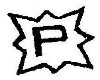 (17.4) TransponderDie Kennzeichnung der Fohlen mittels Transponder erfolgt gemäß B.11.2 und B.11.2.1 der Satzung.(17.5) Sonstige Bestimmungen Eine Einteilung im Rahmen von Schauen kann nach folgenden Typen erfolgen:Hunter: dieser Typ entspricht den Pferden der Populationen der deutschen ReitpferdezuchtenPleasure: dieser Typ entspricht den Pferden der arabischen Pferderassen Stock: dieser Typ entspricht den Pferden der Westernrassen 	Pony: dieser Typ entspricht den Ponyrassen Gangpferd: dieser Typ entspricht den Pferden der Gangpferderassen 		Barockpferd: dieser Typ entspricht den Pferden der barocken Pferderassen wie zum Beispiel das Friesenpferd 	Kaltblut: dieser Typ entspricht den Pferden der KaltblutrassenSchweres Warmblut: dieser Typ entspricht den Pferden der Rassen des Schweren Warmblutes(17.6) Prefix-/Suffixregelung für Ponys, Kleinpferde und sonstige RassenAls Prefix/Suffix wird ein dem Pferdenamen vorangestelltes/nachgestelltes Wort bezeichnet. Es soll eine auf die Zuchtstätte oder den Züchter bezugnehmende Bedeutung haben und darf ausschließlich für von dieser Zuchtstätte oder diesem Züchter gezogene Pferde verwendet werden. Missverständliche Begriffe können abgelehnt werden.Das Prefix/Suffix ist vom Züchter für seine Zuchtstätte ausschließlich bei der FN zu beantragen. Ist das Prefix/Suffix über die FN beim Central Prefix Register eingetragen, so ist es automatisch Eigentum des Antragstellers und darf von keinem anderen Züchter benutzt werden. Es ist dann innerhalb aller diesem Register angeschlossenen Zuchtverbänden geschützt. Das Prefix/Suffix muss für alle Ponys oder Kleinpferde des Züchters, bei denen er als Züchter in der Tierzuchtbescheinigung aufgeführt ist, benutzt werden.Prefixe/Suffixe, die bislang von den Zuchtverbänden nur regional für die Zuchtstätte registriert wurden, werden nicht automatisch in das CPR (Central Prefix Register) übernommen, sondern müssen vom Züchter erneut über die Deutsche Reiterliche Vereinigung beantragt werden. Das Prefix/Suffix muss mindestens drei und darf höchstens 20 Buchstaben umfassen und sollte möglichst aus einem Wort bestehen. Ist ein Name mit einem registrierten Zuchtstättennamen verbunden, so ist dieser bei Eintragung in ein Zuchtbuch ohne Änderungen oder Ergänzungen zu übernehmen. Anlage 1: KörordnungAnlage 2: ElitehengstAnlage 3: ElitestuteAnlage 4: SchauordnungAnlage 5: DopingsubstanzenAnlage 6: Liste der gesundheitsbeeinträchtigenden MerkmaleAnlage 7: Körordnung der AGSAnlage 8: Körordnung der Ponyforum-ZuchtverbändeAnlage 9: Tierärztliche BescheinigungAnlage 10: LP-Richtlinien für Leistungsprüfungen von Hengsten, Stuten und Wallachen aller Pony-, Kleinpferde- und sonstigen RassenAbteilungGeschlechtGeschlechtAbteilungHengsteStutenHauptabteilung (HA)Hengstbuch I (H I)Stutbuch I (S I)Hauptabteilung (HA)Hengstbuch II (H II)Stutbuch II (S II)Hauptabteilung (HA)Anhang (A)Anhang (A)Hauptabteilung (HA)FohlenbuchFohlenbuchZusätzliche Abteilung (ZA)Vorbuch (V)Vorbuch (V)MutterVaterMutterVaterHauptabteilungHauptabteilungHauptabteilungZusätzlicheAbteilung MutterVaterMutterVaterStutbuch IStutbuch IIAnhangVorbuch  (Stuten)Haupt-AbteilungHengstbuch IAbstammungs-nachweisAbstammungs-nachweisGeburts-bescheinigungGeburts-bescheinigungHaupt-AbteilungHengstbuch IIGeburts-bescheinigungGeburts-bescheinigungGeburts-bescheinigungGeburts-bescheinigungHaupt-AbteilungAnhangGeburts-bescheinigungGeburts-bescheinigungGeburts-bescheinigungGeburts-bescheinigungZusätzliche AbteilungVorbuch (Hengste)Geburts-bescheinigungGeburts-bescheinigungGeburts-bescheinigungXBeauftragte StelleTätigkeit Bereich Zucht der FN, WarendorfKoordinationDatenzentralePferdezuchtverband Baden-Württemberg e.V.Pferdezuchtverband Brandenburg-Anhalt e.V. Verband der Pferdezüchter Mecklenburg-Vorpommern e.V.Rheinisches Pferdestammbuch e.V.Pferdezuchtverband Rheinland-Pfalz-Saar e.V.Pferdezuchtverband Sachsen-Thüringen e.V. Westfälisches Pferdestammbuch e.V.Pferdestammbuch Schleswig-Holstein/Hamburg e.V.Bayerischer Zuchtverband für Kleinpferde und Spezialpferderassen e.V.Verband der Pony- und Kleinpferdezüchter Hannover e.V.Verband der Pony- und Pferdezüchter Hessen e.V.Pferdestammbuch Weser-Ems e.V.Zuchtverband für deutsche Pferde e.V.Leistungsprüfung